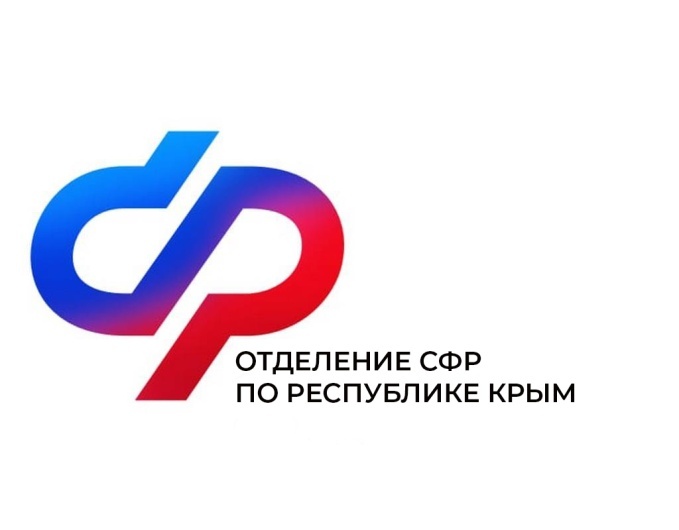 План мероприятий Центра общения старшего поколения В г. Бахчисарайна июль 2024 года№Наименование мероприятияДата проведения1Скандинавская ходьба.3 июля в 6:002Мероприятия, посвященные празднику « День семьи, любви и верности» в Доме Кульуры.5 июляв г. Бахчисарай, ул.Симферопольская, д,153Скандинавская ходьба.10 июляв 6:004Скандинавская ходьба.Встреча с представителем Центробанка России.17 июляв 6:00в 11:005Познавательная программа «Ход конем» к Международному дню шахмат.20 июляв 11:00Городская библиотека №1 им.Н.Вавиловой  г. Бахчисарай, ул. Гагарина, 5а6Скандинавская ходьба.24 июляв 6:007Беседа с врачом-гериатром.25 июляв 14:008Занятия с психологом.29 июляв 14:00 9Скандинавская ходьба.31 июля в 6:00